РЕЗЮМЕ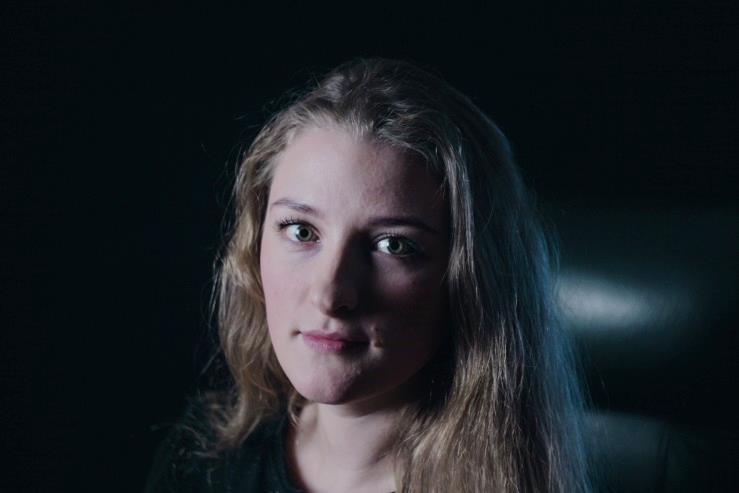 Гаврилюк Юлія 1995 р.н.м. КиївКонтактний телефон: +380972863454E-mail: havrilyukylia@gmail.comМета	розвиток творчих навичок;розширення професійного кругозору;кар'єрний ріст та самоосвіта.ОсвітаНавчальний заклад: Київський національний університет імені Тараса Шевченка; Географічний факультет. Освітній рівень: магістрДосвід роботиЦентральна геофізична обсерваторія ім. Бориса Срезневського (1 рік 11 міс.)Інженер 1 кат.Робота з клієнтами, напрацювання клієнтської бази за допомогою усіх комунікативних засобів;забезпечення зберігання інформації та інформації на технічних носіях;виконання замовлення органів державної влади і управління, міністерств, відомств, підприємств і організацій багатьох галузей економіки України.Волонтерство у напрямках екології; збереження навколишнього середовища.Учасниця міжнародних конференцій: Air and Water Components of the Environment Conference; PannEx Workshop on the climate system of the Pannonian basin у Румунії.Вміння та навикиВолодіння ПК на рівні впевненого користувача, робота із пакетом Microsoft Office; робота із ОС Android, Apple iOSЗнання іноземних мов (англійська - Intermediate / Середній рівень); українська та російська – вільно.Додаткова інформація висока комунікабельність, робота на результат, без шкідливих звичок.